31 мая 2019 года во Всемирный день без табака Богучарская районная библиотека вместе с Богучарским филиалом ВГПГК организовала и провела акцию «Отличный день, чтобы бросить курить!». В акции приняли участие иерей храма Спорительницы Хлебов о. Евгений (Чайкин) и председатель совета ветеранов Афганистана В.И. Мурза.Проводилась акция у входа в Городской парк, где в любое время дня особенно многолюдно. Для привлечения внимания к проблеме курения был оформлен информационный стенд с агитационными материалами – цитатами, медицинскими вердиктами о вреде курения в целом для человека, а также особенно выделено его отрицательное влияние на подростков, беременных женщин. Ребята из колледжа рассказывали богучарцам о вреде курения и, если человек был согласен с их мнением, то приклеивали цветную ладошку на плакат, голосуя против вредной привычки. Для курильщиков был предложен альтернативный выбор – поменять сигарету на конфету. Акция обратила на себя внимание жителей города, и привлекла их интерес к данной проблеме.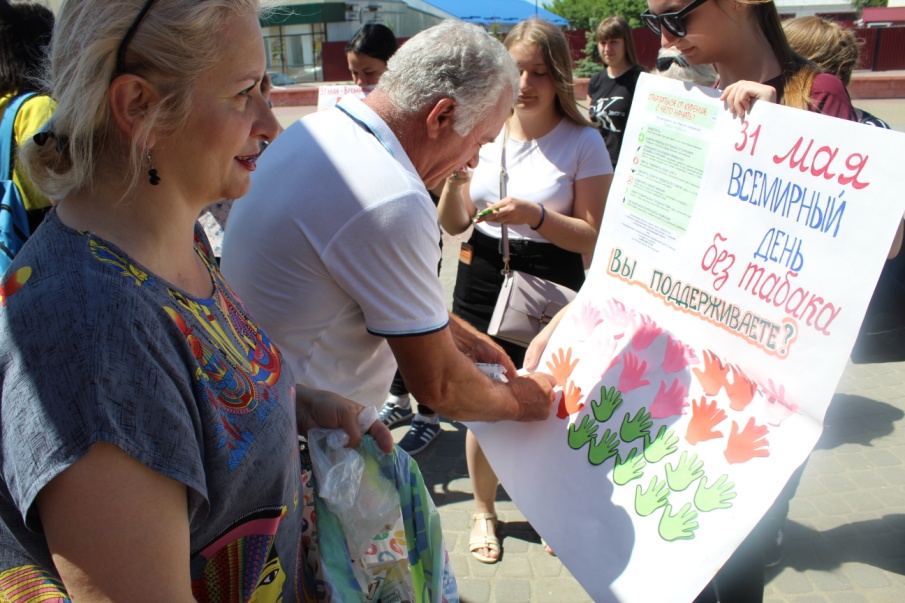 